Publicado en Madrid el 07/03/2024 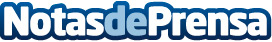 PhotoILike, Homming y Balize, startups ganadoras de los II Premios Solvia PropTECH A través de las categorías ‘Mejor tecnología para la comercialización de activos’, ‘Mejor tecnología proptech para la mejora de la experiencia cliente’ y ‘Mejor proptech innovadora’, la firma de servicios inmobiliarios ha identificado algunas de las ideas tecnológicas más destacadas del Real Estate. La jornada también incluyó una mesa redonda en la que diferentes expertos del sector inmobiliario y financiero han analizado las claves de este mercadoDatos de contacto:RedacciónTrescom914115868Nota de prensa publicada en: https://www.notasdeprensa.es/photoilike-homming-y-balize-startups-ganadoras Categorias: Inmobiliaria Inteligencia Artificial y Robótica Emprendedores Premios Innovación Tecnológica Digital Actualidad Empresarial http://www.notasdeprensa.es